Winding Through ‘Big Dreams’ Are the Threads of Our LivesDiscussion Questions1. What is a “back to life” or “visitation” dream?2. What parallels does the article make between ‘big dreams’ and grief?3. what conclusions did Dr. Domhoff and Adam Schneider draw from their analysis of Ed’s dreams?4. How did Dierdre Barrett’s conclusions about dreams and grief differ from Dr. Domhoff’s opinion? 5. According to the article, why is the brain activity during REM sleep most likely to produce ‘big dreams’?6. Do you agree or disagree with Dr. Knudson’s assessment that if we ignore our dreams “we discount our most valuable resource in understanding ourselves”? Why?7. Has the article changed the importance you place on your dreams?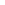 